PENGEMBANGAN BAHAN AJAR BERBASIS INFORMATION AND COMMUNICATION TECHNOLOGY (ICT) DENGAN MENGGUNAKAN LINKTREE PADA MATERI ARITMATIKA SOSIAL KELAS VII SMPS ISLAM ANNUR PRIMA TAHUN AJARAN 2020/2021SKRIPSIOLEH :NUZIRWAN191114032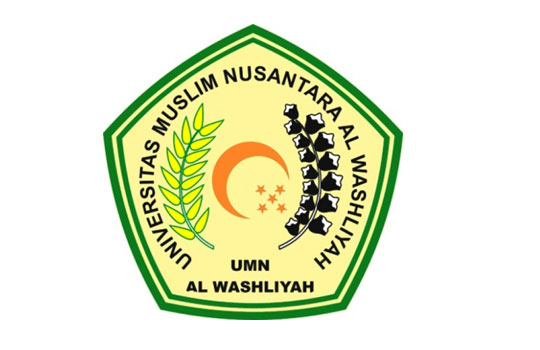 PROGRAM STUDI PENDIDIKAN MATEMATIKA FAKULTAS KEGURUAN DAN ILMU PENDIDIKAN UNIVERSITAS MUSLIM NUSANTARA AL WASHLIYAH MEDAN 2021PENGEMBANGAN BAHAN AJAR BERBASIS INFORMATION AND COMMUNICATION TECHNOLOGY (ICT) DENGAN MENGGUNAKAN LINKTREE PADA MATERI ARITMATIKA SOSIAL KELAS VII SMPS ISLAM ANNUR PRIMA TAHUN AJARAN 2020/2021SKRIPSIDiajukan Untuk Melengkapi Tugas-tugas dan Memenuhi Syarat-syarat untuk Memperoleh Gelar Sarjana Pendidikan (S.Pd) Pada Program Studi Pendidikan Matematika OLEH :NUZIRWAN191114032PROGRAM STUDI PENDIDIKAN MATEMATIKA FAKULTAS KEGURUAN DAN ILMU PENDIDIKAN UNIVERSITAS MUSLIM NUSANTARA AL WASHLIYAH MEDAN 2021